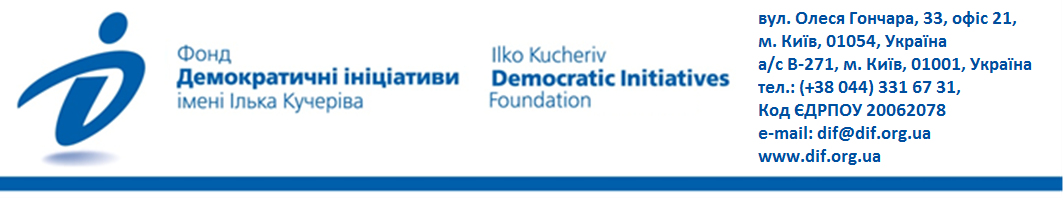 Рейтинги і напрям розвитку країни: громадська думка українців після двох років президентства Володимира ЗеленськогоДослідження електоральних настроїв громадян України проведено Фондом «Демократичні ініціативи» імені Ілька Кучеріва спільно з соціологічною службою Центру Разумкова з 14 по 19 травня 2021 року в усіх регіонах України за винятком Криму та окупованих територій Донецької та Луганської областей. Опитано 2020  респондентів віком від 18 років. Теоретична похибка вибірки не перевищує 2,3%.Фінансування опитування здійснене в рамках проекту МАТРА Посольства Королівства Нідерландів.Оцінка напрямку розвитку країни. Більшість респондентів переконана, що країна розвивається у неправильному напрямку (62%). Протилежної думки дотримуються тільки 20%. Такі скептичні оцінки загалом притаманні українському суспільству й фіксуються практично постійно, за винятком короткого етапу одразу після президентських виборів. 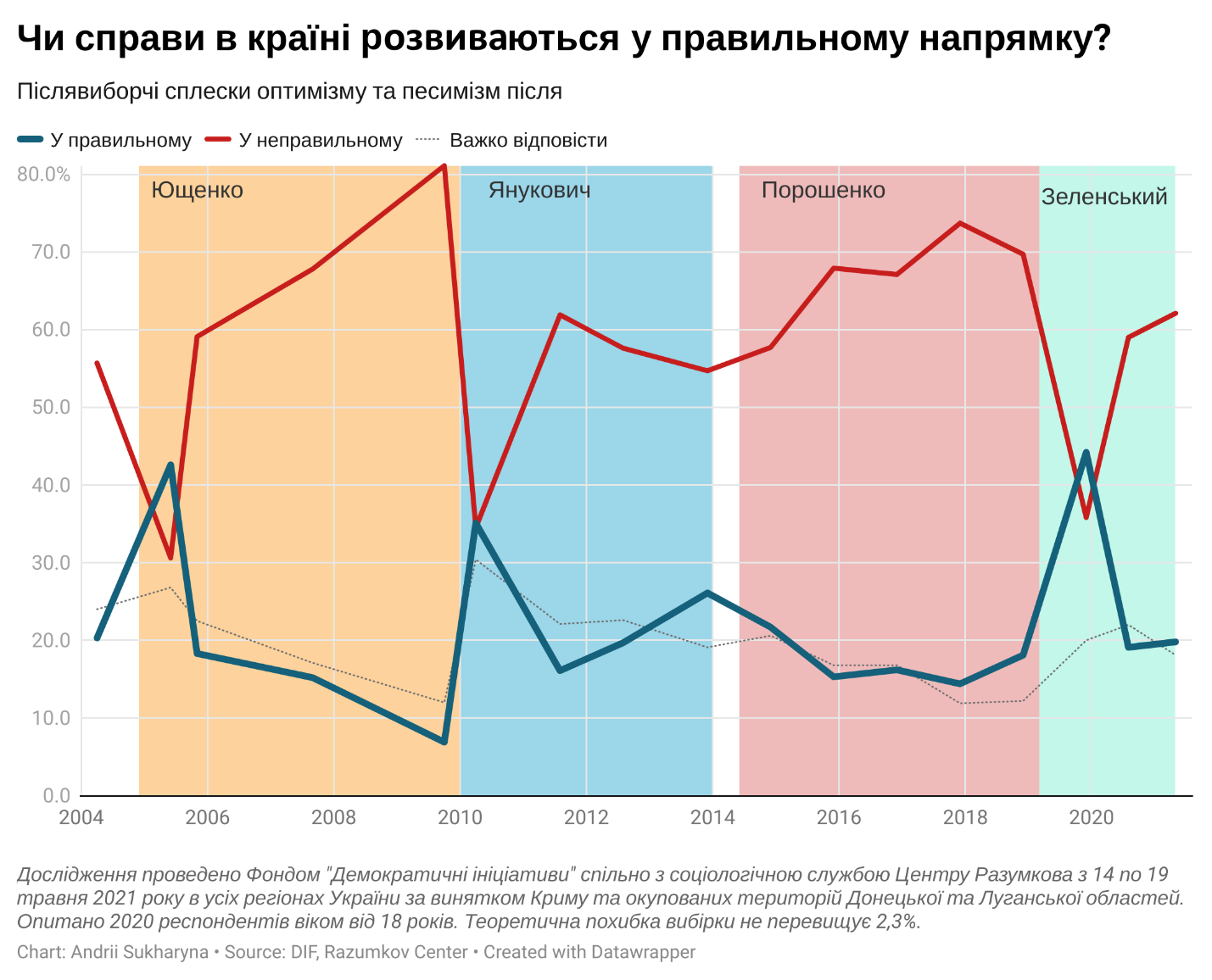 Оцінка правильності напрямку розвитку країни прямо корелює з матеріальним станом респондентів. Серед вкрай бідних українців правильним розвиток країни оцінюють тільки 11%, а серед заможних – майже 30%. Також існує вікова кореляція – молодші респонденти менш скептичні у своїх поглядах на розвиток країни, ніж старші люди. 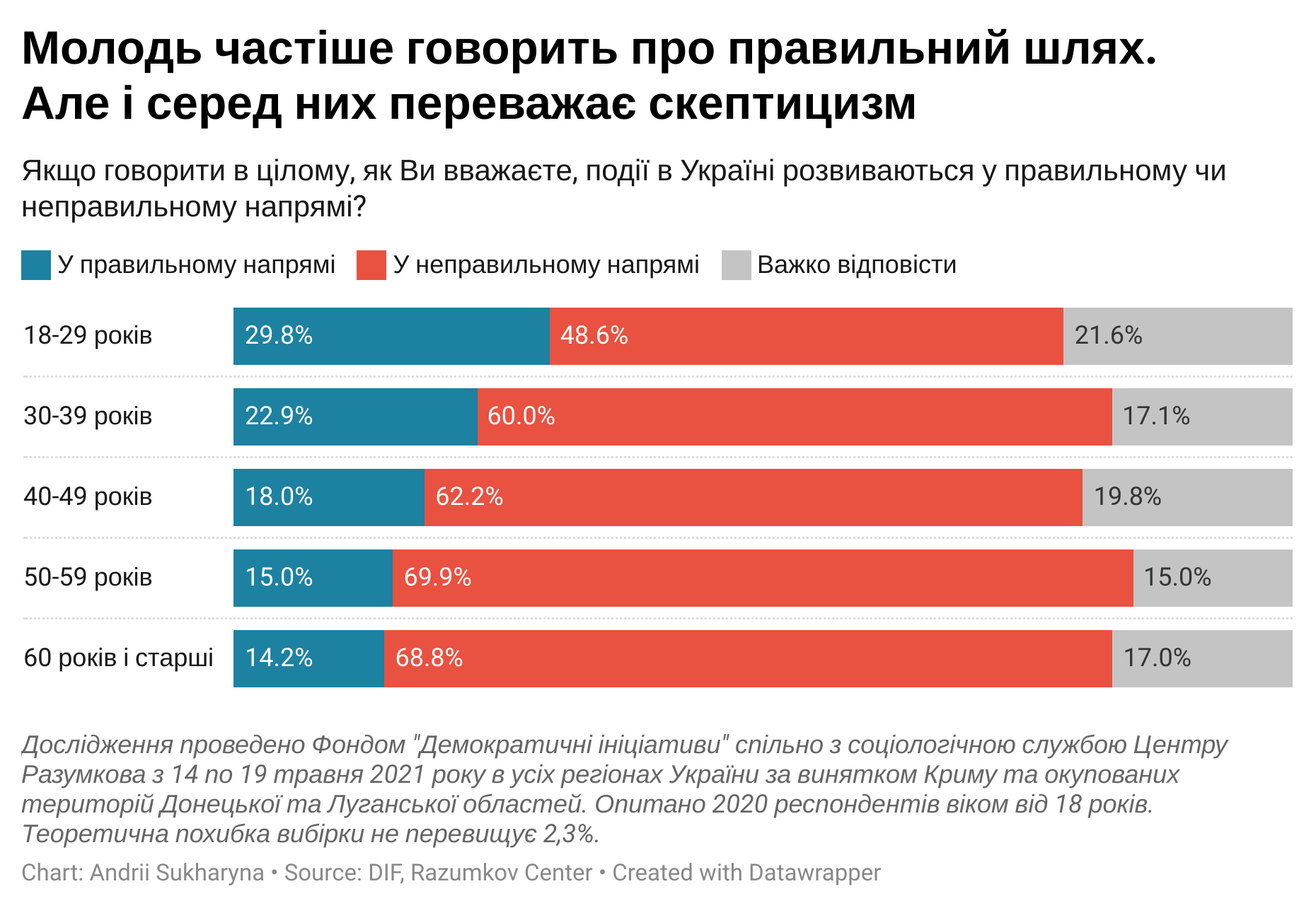 Попри загальний скепсис, більшість респондентів все ж переконані у тому, що Україна здатна подолати в майбутньому наявні проблеми та труднощі. Однак, більшість респондентів все ж вважає, що це станеться у більш віддаленій перспективі (53,5%). Лише 17% вважають, що проблеми можна подолати впродовж найближчих кількох років, а 20% узагалі виявляють песимізм, зазначаючи, що Україна загалом не здатна подолати наявних проблем та труднощів. Найбільше песимістів –  на Сході країни (понад чверть), а найменше – на Заході (15%). Більш заможні люди оптимістичніші стосовно термінів. Чверть із них вважають, що Україна здатна подолати труднощі та проблеми у найближчій перспективі, а серед найбідніших респондентів таких тільки 11%.Готовність участі у виборах. Респонденти демонструють відносно високу готовність брати участь у виборах Президента чи Верховної Ради. Приблизно третина заявили, що точно братиме участь у таких виборах і така сама кількість – що скоріше братимуть участь. При цьому, молодь дещо рідше заявляє, що точно братиме участь у виборах, ніж старші респонденти. 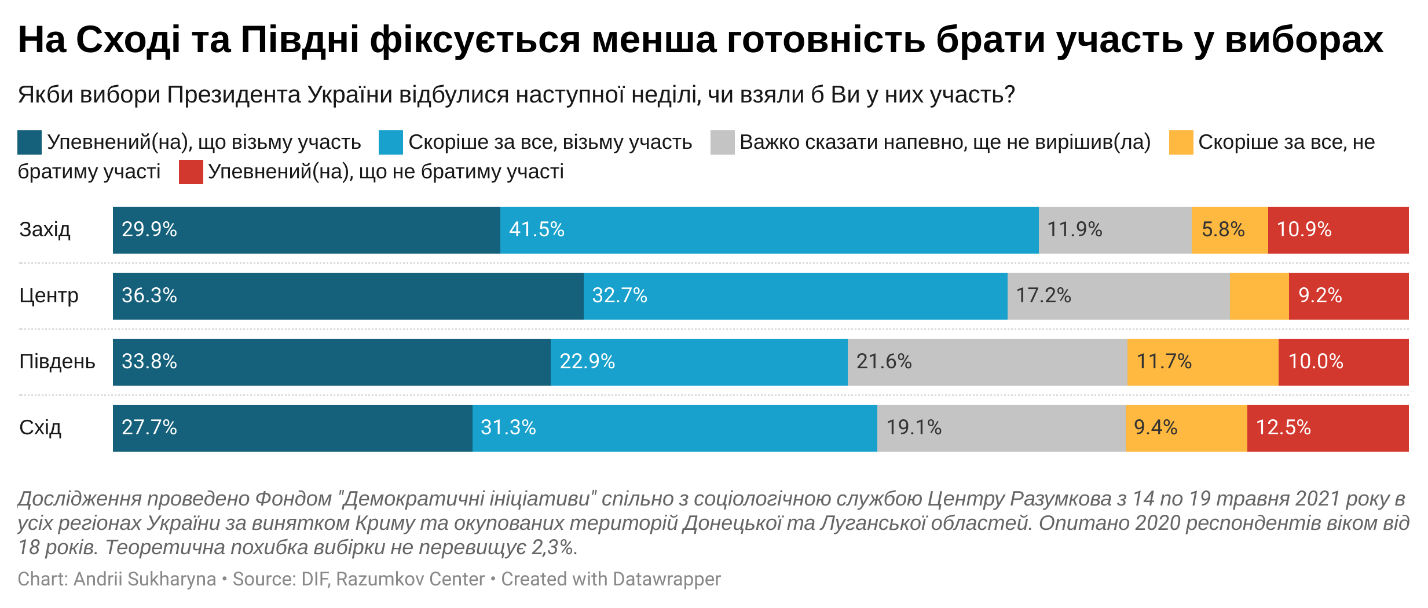 Вибори Президента. Якби вибори Президента України відбувались би на момент опитування, то перемогу на них здобув би чинний Президент Володимир Зеленський. За нього готові проголосувати у першому турі 20% усіх опитаних (31% серед тих, хто прийде на вибори та визначився з голосом). Друге місце утримує п’ятий Президент Петро Порошенко. За нього готові проголосувати 12% усіх опитаних (18,6% тих, хто визначився і прийде на виборчі дільниці). Третє і четверте місця посідають  Юрій Бойко та Юлія Тимошенко (різниця між ними менше похибки дослідження). За першого серед усього населення готові проголосувати 8,8% виборців (12,7% тих, хто визначився і прийде голосувати, а за Тимошенко – 8,4% усього населення (11,7% тих, хто визначився і прийде на виборчі дільниці). На шостому місці  – Ігор Смешко, який  отримав 4,2% всіх виборців, або 5,7%  тих, хто визначився і прийде на дільниці. Інші наявні кандидати не мають такої значної підтримки.Водночас, на Президентських виборах існують суттєві відмінності за різними типами соціальних розмежувань. В контексті регіонів тільки Володимир Зеленський може похвалитися рівномірною підтримкою у всіх регіонах (лише на сході його рейтинг трохи просідає, хоч і не вельми відчутно). Інші кандидати мають суттєві відмінності. Петро Порошенко може сподіватися на підтримку 20% мешканців Заходу, але лише 4% виборців Півдня. У Юрія Бойка майже 18% підтримки на Сході, але лише 2% у західному регіоні. Юлія Тимошенко може акумулювати 13% підтримки в Центрі країни, але тільки 3% на Півдні. 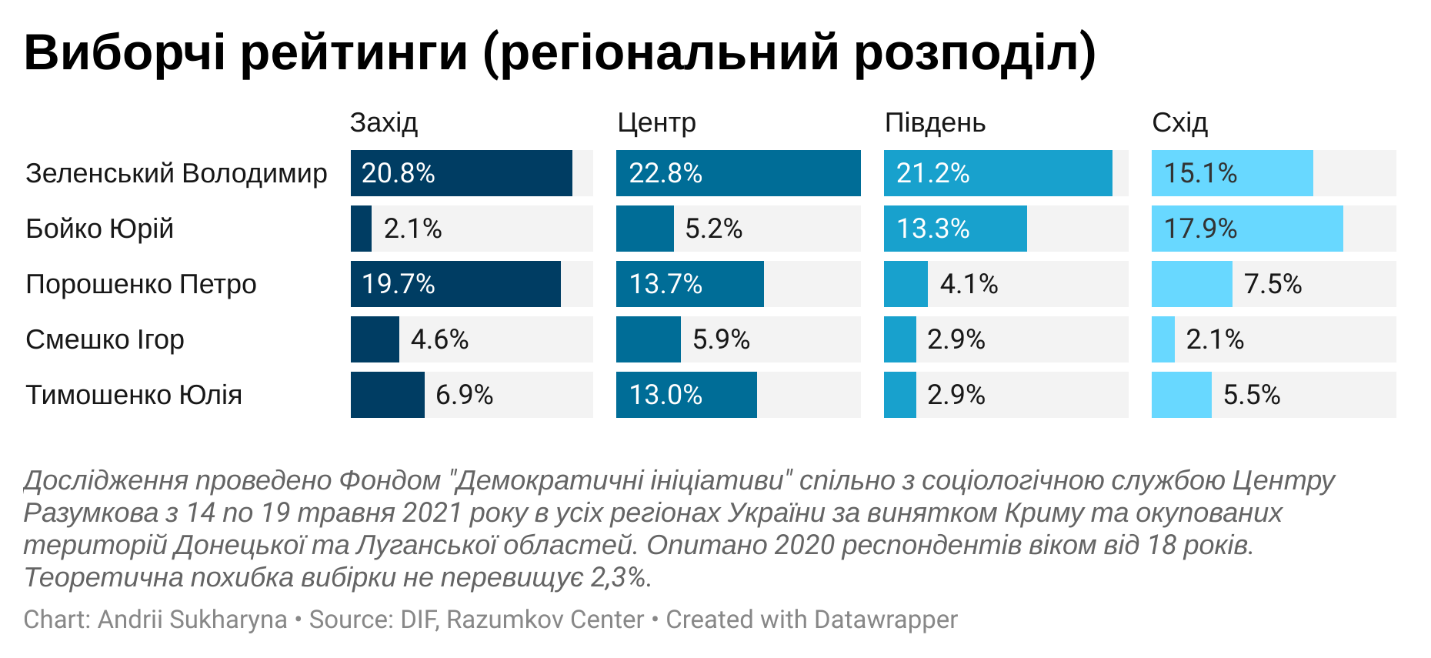 Заможні респонденти частіше готові голосувати за Володимира Зеленського і Петра Порошенка. Менш заможні, в свою чергу, за Юлію Тимошенко та Юрія Бойка. Існують розбіжності і за віком респондентів. Старші респонденти частіше голосують за Юрія Бойка та Юлію Тимошенко, тоді як молодші – за Володимира Зеленського. Примітно, що в Петра Порошенка більш збалансований електорат – його приблизно однаково підтримують у різних вікових групах. 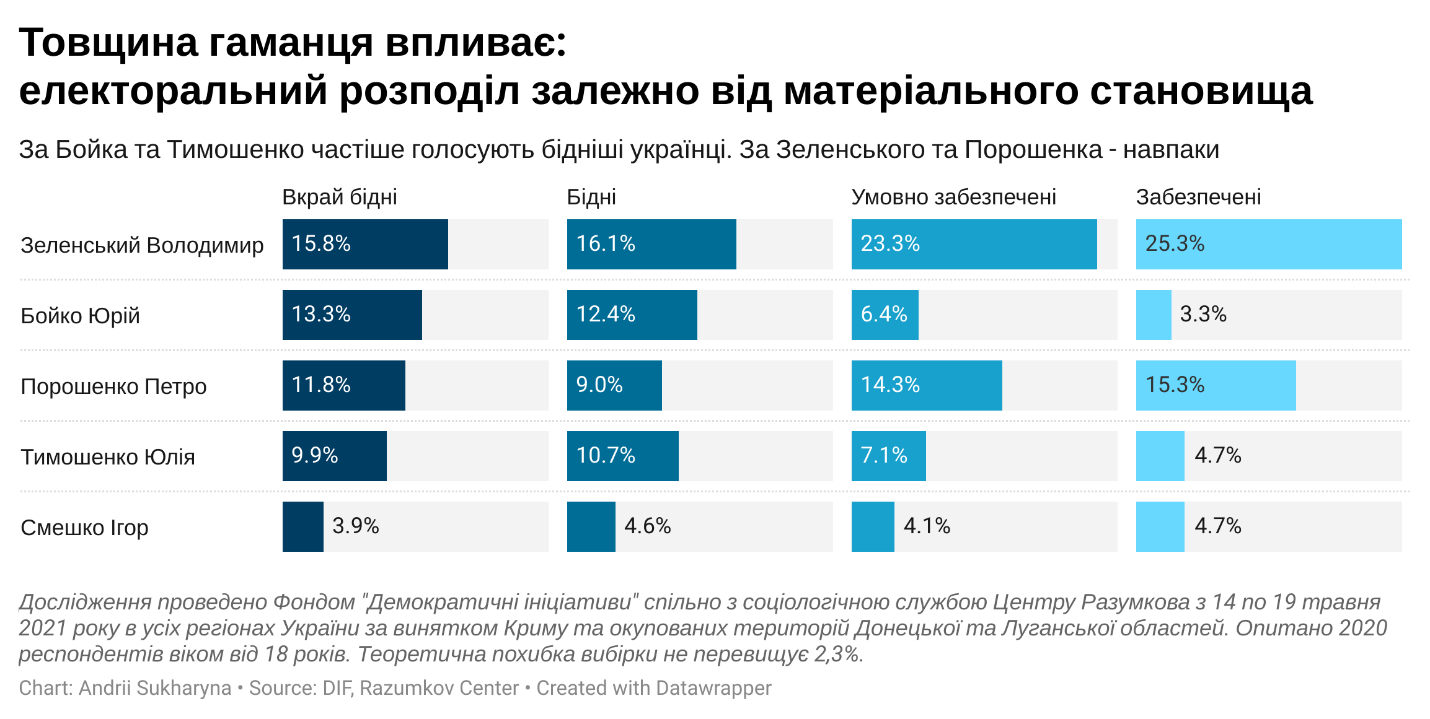 Існують також суттєві розбіжності залежно від мови респондентів. Серед україномовних респондентів значно більшу підтримку має Петро Порошенко (17% проти 5% серед російськомовних). Протилежна ситуація у Юрія Бойка (17% підтримки серед російськомовних та 4% серед україномовних). У Володимира Зеленського та Юлії Тимошенко трохи вища підтримка серед україномовних респондентів, але ці відмінності не такі великі, як у Порошенка чи Бойка.Моделювання другого туру. В умовному другому турі виборів, чинний Президент Зеленський переміг би Петра Порошенка чи Юрія Бойка. У парі Зеленський/Порошенко розподіл голосів становив би 60/40%. У парі Зеленський/Бойко, така перевага була би ще відчутніша і  становила би  74/26%. При цьому, є певні регіональні особливості. Порошенко зумів би перемогти Зеленського на Заході, але нищівно програв би на Півдні. Бойко, у свою чергу, зумів би перемогти Зеленського на Сході, але  зазнав би нищівної поразки в Центрі та на Заході. Вибори до Верховної Ради. Електоральні результати партій майже цілковито дублюють відповідні результати їхніх очільників на президентських виборах. Так, лідером є «Слуга народу» з 18% підтримки (28% тих, хто визначився та піде голосувати). Цей результат всього на 2% гірший, ніж результат Президента Зеленського. За «ЄС» готові проголосувати 12,4% респондентів (18,6% тих, хто визначився і піде голосувати). Цей результат ідентичний результату Петра Порошенка. В «ОПзЖ» – 10% підтримки (14,1% тих, хто визначився і прийде на виборчі дільниці). В Юрія Бойка зовсім на трохи менше, що може бути пов’язано з «троєвладдям» всередині «ОПзЖ». Результат «Батьківщини» – 8,5% (12,6% тих, хто визначився і має намір голосувати). Виборчий бар’єр має шанси подолати «Сила і Честь» – 4,2% (6,2% тих, хто має намір проголосувати і визначився). Інші партії не долають виборчого порогу. РЕЗУЛЬТАТИ ОПИТУВАННЯ1. Якщо говорити в цілому, як Ви вважаєте, події в Україні розвиваються у правильному чи неправильному напрямі?2. Як Ви вважаєте, чи здатна Україна подолати існуючі проблеми та труднощі? ОДНА ВІДПОВІДЬ)3. Якби вибори  Президента України відбулися наступної  неділі, чи взяли б Ви у них участь? ОДНА ВІДПОВІДЬ5. За кого Ви проголосували б у другому турі виборів Президента України? ОДНА ВІДПОВІДЬ А6. А за кого Ви проголосували б у другому турі виборів Президента України, якби туди вийшли Юрій Бойко і Володимир Зеленський? ОДНА ВІДПОВІДЬ А7. Якби вибори  до Верховної Ради відбулися наступної  неділі, чи взяли б Ви у них участь?  ОДНА ВІДПОВІДЬ.А8. Якби вибори  до Верховної Ради відбулися наступної  неділі, за яку політичну партію Ви б проголосували? ОДНА ВІДПОВІДЬ  Регіональні відмінностіЯкщо говорити в цілому, як Ви вважаєте, події в Україні розвиваються у правильному чи неправильному напрямі? Як Ви вважаєте, чи здатна Україна подолати існуючі проблеми та труднощі?Якби вибори  Президента України відбулися наступної  неділі, чи взяли б Ви у них участь? За кого Ви проголосували б на виборах  Президента України?За кого Ви проголосували б у другому турі виборів Президента України?А за кого Ви проголосували б у другому турі виборів Президента України, якби туди вийшли Юрій Бойко і Володимир Зеленський?Якби вибори  до Верховної Ради відбулися наступної  неділі, чи взяли б Ви у них участь?Якби вибори  до Верховної Ради відбулися наступної  неділі, за яку політичну партію Ви б проголосували?Розподіл за матеріальним становищемЯкщо говорити в цілому, як Ви вважаєте, події в Україні розвиваються у правильному чи неправильному напрямі?Як Ви вважаєте, чи здатна Україна подолати існуючі проблеми та труднощі?За кого Ви проголосували б на виборах  Президента України?За кого Ви проголосували б у другому турі виборів Президента України?А за кого Ви проголосували б у другому турі виборів Президента України, якби туди вийшли Юрій Бойко і Володимир Зеленський?Якби вибори  до Верховної Ради відбулися наступної  неділі, за яку політичну партію Ви б проголосували?Освітній рівеньЯкби вибори  Президента України відбулися наступної  неділі, чи взяли б Ви у них участь?За кого Ви проголосували б у другому турі виборів Президента України?А за кого Ви проголосували б у другому турі виборів Президента України, якби туди вийшли Юрій Бойко і Володимир Зеленський?Якби вибори  до Верховної Ради відбулися наступної  неділі, за яку політичну партію Ви б проголосували?Віковий розподілЯкщо говорити в цілому, як Ви вважаєте, події в Україні розвиваються у правильному чи неправильному напрямі?Якби вибори  Президента України відбулися наступної  неділі, чи взяли б Ви у них участь?За кого Ви проголосували б на виборах  Президента України?Якби вибори  до Верховної Ради відбулися наступної  неділі, за яку політичну партію Ви б проголосували?Розподіл за мовою спілкування вдомаЗа кого Ви проголосували б на виборах  Президента України?Якби вибори  до Верховної Ради відбулися наступної  неділі, за яку політичну партію Ви б проголосували?У правильному напрямі19,8У неправильному напрямі 62,1Важко відповісти18,1Здатна подолати протягом найближчих кількох років16,8Здатна подолати у більш віддаленій перспективі 53,5Не здатна  19,9Важко відповісти 9,8Упевнений(на), що візьму участь32,2Скоріше за все, візьму участь33,2Важко сказати напевно, ще не вирішив(ла)16,1Скоріше за все, не братиму участі7,0Упевнений(на), що не братиму участі10,5Не відповіли0,94. За кого Ви проголосували б на виборах  Президента України? (ОДНА ВІДПОВІДЬ)% усіх опитаних% тих, хто має намір взяти участь у виборах% тих, хто має намір взяти участь у виборах і визначився з виборомБойко Юрій8,811,112,7Вілкул Олександр0,70,91,1Гриценко Анатолій1,92,93,3Гройсман Володимир2,12,52,8Зеленський Володимир20,127,331,0Кличко Віталій1,01,01,1Кошулинський Руслан1,32,02,2Ляшко Олег1,91,92,1Порошенко Петро12,316,418,6Разумков Дмитро1,21,51,8Смешко Ігор4,25,05,7Тимошенко Юлія8,410,311,7Інший кандидат5,35,25,9Не братиму участі у виборах15,6˗˗ВАЖКО СКАЗАТИ 15,212,1˗% усіх опитаних% тих, хто має намір взяти участь у виборах% тих, хто має намір взяти участь у виборах і визначився з виборомВолодимир Зеленський 31,949,759,8Петро Порошенко 20,133,440,2Не братиму участі у виборах33,2˗˗Важко відповісти4,916,9˗% усіх опитаних% тих, хто має намір взяти участь у виборах% тих, хто має намір взяти участь у виборах і визначився з виборомЮрій Бойко 13,320,626,3Володимир Зеленський34,157,773,7Не братиму участі у виборах35,2˗˗Важко відповісти17,421,7˗Упевнений(на), що візьму участь32,1Скоріше за все, візьму участь32,8Важко сказати напевно, ще не вирішив(ла)14,3Скоріше за все, не братиму участі8,3Упевнений(на), що не братиму участі11,3Не відповіли1,1% усіх опитаних% тих, хто має намір взяти участь у виборах% тих, хто має намір взяти участь у виборах і визначився з вибором«Слуга народу» (О.Корнієнко) 18,125,028,2«Опозиційна платформа – За життя» (Ю.Бойко, В.Медведчук, В.Рабінович) 9,912,514,1«Європейська Солідарність» (П.Порошенко) 12,416,718,8«Батьківщина» (Ю.Тимошенко)8,511,212,6«Сила і Честь» (І.Смешко) 4,25,56,2Радикальна партія Олега Ляшка2,02,22,4«Свобода» (О.Тягнибок)2,13,13,5«Партія Шарія» 0,80,80,9«Голос» (К.Рудик) 1,11,51,7«Українська стратегія Гройсмана»1,82,42,7«Громадянська позиція» (А.Гриценко)1,82,52,8«Опозиційний блок» (О.Вілкул)0,81,11,2“За майбутнє” (І. Палиця)0,40,70,8 «Наш край»0,20,20,2«Пропозиція» (Б.Філатов)0,10,10,1«УДАР Віталія Кличка»0,90,91,0Інша партія 3,52,52,8НЕ БРАВ БИ УЧАСТІ У ВИБОРАХ 16,7˗˗ ВАЖКО СКАЗАТИ/ВІДМОВА  15,011,2˗ЗахідЦентрПівденьСхідУ правильному напрямі24,4%19,2%22,1%15,6%У неправильному напрямі53,3%64,8%55,8%68,7%Важко відповісти22,3%16,0%22,1%15,6%ЗахідЦентрПівденьСхідЗдатна подолати протягом найближчих кількох років18,1%16,9%16,7%15,6%Здатна подолати у більш віддаленій перспективі57,1%54,5%56,7%47,3%Не здатна14,8%19,2%19,2%26,0%Важко відповісти10,0%9,4%7,5%11,1%ЗахідЦентрПівденьСхідУпевнений(на), що візьму участь29,9%36,3%33,8%27,7%Скоріше за все, візьму участь41,5%32,7%22,9%31,3%Важко сказати напевно, ще не вирішив(ла)11,7%15,6%20,8%18,7%Скоріше за все, не братиму участі5,8%4,6%11,7%9,4%Упевнений(на), що не братиму участі10,9%9,2%10,0%12,5%ЗахідЦентрПівденьСхідБойко Юрій2,1%5,2%13,3%17,9%Вілкул Олександр0,0%0,3%1,2%1,7%Гриценко Анатолій3,8%1,4%0,4%1,9%Гройсман Володимир1,9%3,6%0,8%0,6%Зеленський Володимир20,8%22,8%21,2%15,1%Кличко Віталій0,4%1,4%1,2%0,6%Кошулинський Руслан2,1%1,3%0,8%0,6%Ляшко Олег2,3%2,2%2,1%0,9%Порошенко Петро19,7%13,7%4,1%7,5%Разумков Дмитро0,6%0,5%2.9%1,9%Смешко Ігор4,6%5,9%2,9%2,1%Тимошенко Юлія6,9%13,0%2,9%5,5%Інший кандидат5,9%3,9%7,9%5,7%Не братиму участі у виборах15,1%12,0%17,4%20,6%Важко сказати13,8%12,8%20,7%17,5%ЗахідЦентрПівденьСхідВолодимир Зеленський30,5%33,6%41,1%26,6%Петро Порошенко32,8%22,9%6,2%10,7%Не братиму участі у виборах21,9%27,8%41,9%47,1%Важко відповісти14,8%15,7%10,8%15,6%ЗахідЦентрПівденьСхідЮрій Бойко2,5%9,2%21,3%25,2%Володимир Зеленський 42,7%37,8%33,3%21,2%Не братиму участі у виборах37,9%34,1%30,8%36,5%Важко відповісти16,9%18,9%14,6%17,1%ЗахідЦентрПівденьСхідУпевнений(на), що візьму участь29,2%34,5%33,8%30,5%Скоріше за все, візьму участь40,6%34,4%20,4%29,0%Важко сказати напевно, ще не вирішив(ла)10,6%13,6%22,5%15,3%Скоріше за все, не братиму участі6,7%7,5%10,4%9,8%Упевнений(на), що не братиму участі11,7%8,8%11,3%14,5%ЗахідЦентрПівденьСхід«Слуга народу» (О.Корнієнко)17,3%21,7%20,8%12,6%«Опозиційна платформа – За життя» (Ю.Бойко, В.Медведчук, В.Рабінович)1,9%5,7%16,3%20,2%«Європейська Солідарність» (П.Порошенко)18,2%14,2%4,2%8,3%«Батьківщина» (Ю.Тимошенко)6,7%13,3%3,85,3%«Сила і Честь» (І.Смешко)4,6%6,0%2,9%1,7%Радикальна партія Олега Ляшка2,3%2,3%2,1%1,1%«Свобода» (О.Тягнибок)5,4%1,4%0,8%0,4%«Партія Шарія»0,2%0,0%1,7%2,1%«Голос» (К.Рудик, С.Притула)2,7%0,5%0,4%0,6%«Українська стратегія Гройсмана»1,9%3,3%0,8%0,0%«Громадянська позиція» (А.Гриценко)3,1%1,4%0,4%1,9%«Опозиційний блок» (О.Вілкул)0,2%0,1%2,1%1,5%“За майбутнє” (І. Палиця)1,5%0,3%0,0%0,0%«Наш край»0,0%0,0%0,8%0,4%«ПроПозиція» (Б.Філатов)0,0%0,0%0,0%0,2%«УДАР Віталія Кличка»0,2%1,3%1,3%0,6%Інша партія1,9%3,3%5,0%4,7%Не брав би участі у виборах15,9%12,8%17,9%22,6%Важко сказати/відмова відповідати16,1%12,4%18,8%16,0%Вкрай бідніБідніУмовно забезпеченіЗабезпеченіУ правильному напрямі11,3%15,3%23,6%29,3%У неправильному напрямі72,9%64,2%60,5%51,3%Важко відповісти15,8%20,5%15,9%19,3%Вкрай бідніБідніУмовно забезпеченіЗабезпеченіЗдатна подолати протягом найближчих кількох років9,9%12,4%20,7%24,0%Здатна подолати у більш віддаленій перспективі48,8%56,1%53,8%48,7%Не здатна29,1%20,6%17,2%18,7%Важко відповісти12,3%10,9%8,2%8,7%Вкрай бідніБідніУмовно забезпеченіЗабезпеченіБойко Юрій13,3%12,4%6,4%3,3%Вілкул Олександр1,0%0,9%0,7%0,0%Гриценко Анатолій2,0%2,3%1,6%0,7%Гройсман Володимир2,0%1,7%2,4%2,7%Зеленський Володимир15,8%16,1%23,3%25,3%Кличко Віталій0,0%0,3%1,3%4,0%Кошулинський Руслан0,5%1,6%0,8%4,7%Ляшко Олег3,0%2,6%1,3%1,3%Порошенко Петро11,8%9,0%14,3%15,3%Разумков Дмитро1,0%1,1%1,2%1,3%Смешко Ігор3,9%4,6%4,1%4,7%Тимошенко Юлія9,9%10,7%7,1%4,7%Інший кандидат6,9%4,7%5,5%5,3%Не братиму участі у виборах14,8%17,2%14,3%16,0%Важко сказати14,3%15,1%15,7%10,7%Вкрай бідніБідніУмовно забезпеченіЗабезпеченіВолодимир Зеленський26,0%29,6%35,1%34,0%Петро Порошенко16,2%16,9%21,8%28,0%Не братиму участі у виборах40,7%38,4%29,5%24,0%Важко відповісти17,2%15,1%13,6%14,0%Вкрай бідніБідніУмовно забезпеченіЗабезпеченіЮрій Бойко19,1%18,0%10,1%6,0%Володимир Зеленський27,9%28,6%38,1%46,0%Не братиму участі у виборах37,7%34,7%35,0%36,0%Важко відповісти15,2%18,8%16,8%12,0%Вкрай бідніБідніУмовно забезпеченіЗабезпечені«Слуга народу» (О.Корнієнко)13,9%14,2%20,8%26,4%«Опозиційна платформа – За життя» (Ю.Бойко, В.Медведчук, В.Рабінович)14,4%13,8%7,0%6,1%«Європейська Солідарність» (П.Порошенко)11,4%9,8%14,1%15,5%«Батьківщина» (Ю.Тимошенко)9,4%10,9%7,1%4,7%«Сила і Честь» (І.Смешко)5,0%4,7%3,6%4,7%Радикальна партія Олега Ляшка3,5%2,6%1,4%0,7%«Свобода» (О.Тягнибок)0,5%2,1%2,3%3,4%«Партія Шарія»0,5%1,3%0,5%0,7%«Голос» (К.Рудик, С.Притула)0,5%0,3%1,61,4%«Українська стратегія Гройсмана»2,0%1,6%2,1%2,0%«Громадянська позиція» (А.Гриценко)2,0%2,3%1,5%0,0%«Опозиційний блок» (О.Вілкул)1,0%0,6%0,9%0,0%“За майбутнє” (І. Палиця)1,0%0,0%0,7%0,7%«Наш край»0,5%0,1%0,1%0,0%«ПроПозиція» (Б.Філатов)0,5%0,0%0,0%0,0%«УДАР Віталія Кличка»0,5%0,3%1,1%2,7%Інша партія4,0%3,6%3,6%2,7%Не брав би участі у виборах18,8%17,6%15,4%18,9%Важко сказати/відмова відповідати10,9%14,3%16,0%9,5%загальна середнясередня спеціальнавища або незакінчена вищаУпевнений(на), що візьму участь25,6%30,5%38,4%Скоріше за все, візьму участь35,9%33,9%31,5%Важко сказати напевно, ще не вирішив(ла)19,7%15,6%14,3%Скоріше за все, не братиму участі6,1%7,8%5,9%Упевнений(на), що не братиму участі12,2%11,0%9,3%загальна середнясередня спеціальнавища або незакінчена вищаВолодимир Зеленський26,3%30,9%36,6%Петро Порошенко17,4%18,6%23,3%Не братиму участі у виборах36,9%36,7%26,7%Важко відповісти19,4%13,8%13,4%загальна середнясередня спеціальнавища або незакінчена вищаЮрій Бойко16,6%12,9%11,5%Володимир Зеленський27,7%33,3%39,5%Не братиму участі у виборах33,8%38,7%32,1%Важко відповісти21,9%15,0%17,0%загальна середнясередня спеціальнавища або незакінчена вища«Слуга народу» (О.Корнієнко)14,2%16,7%22,5%«Опозиційна платформа – За життя» (Ю.Бойко, В.Медведчук, В.Рабінович)10,6%10,1%8,8%«Європейська Солідарність» (П.Порошенко)10,4%10,7%15,5%«Батьківщина» (Ю.Тимошенко)9,1%9,2%7,0%«Сила і Честь» (І.Смешко)5,3%3,8%3,9%Радикальна партія Олега Ляшка4,1%2,4%0,4%«Свобода» (О.Тягнибок)0,8%2,5%2,0%«Партія Шарія»0,8%0,7%0,9%«Голос» (К.Рудик, С.Притула)0,5%1,0%1,6%«Українська стратегія Гройсмана»1,8%1,8%1,9%«Громадянська позиція» (А.Гриценко)3,3%1,7%1,3%«Опозиційний блок» (О.Вілкул)0,5%1,1%0,7%“За майбутнє” (І. Палиця)0,0%0,4%0,8%«Наш край»0,3%0,0%0,3%«ПроПозиція» (Б.Філатов)0,0%0,0%0,1%«УДАР Віталія Кличка»0,5%1,1%0,8%Інша партія2,8%4,7%2,8%Не брав би участі у виборах19,0%17,5%14,7%Важко сказати/відмова відповідати16,2%14,7%13,9%18-29 років30-39 років40-49 років50-59 років60  років і старшіУ правильному напрямі29,8%22,9%18,0%15,0%14,2%У неправильному напрямі48,6%60,0%62,2%69,9%68,8%Важко відповісти21,6%17,1%19,8%15,0%17,0%18-29 років30-39 років40-49 років50-59 років60  років і старшіУпевнений(на), що візьму участь27,2%31,5%34,0%31,8%35,8%Скоріше за все, візьму участь37,8%31,5%29,3%35,8%31,7%Важко сказати напевно, ще не вирішив(ла)16,6%16,4%17,8%14,5%15,5%Скоріше за все, не братиму участі6,5%8,1%7,4%6,4%6,9%Упевнений(на), що не братиму участі11,1%12,2%11,2%10,4%8,6%18-29 років30-39 років40-49 років50-59 років60  років і старшіБойко Юрій3,4%6,0%6,2%10,4%15,5%Вілкул Олександр0,2%0,8%1,2%0,9%0,7%Гриценко Анатолій0,0%0,5%1,5%4,6%3,2%Гройсман Володимир1,9%2,6%2,6%1,2%2,1%Зеленський Володимир28,5%24,6%18,8%14,2%14,9%Кличко Віталій2,7%0,5%0,3%0,9%0,4%Кошулинський Руслан0,5%1,0%2,3%1,7%1,3%Ляшко Олег0,7%1,3%1,8%2,0%3,2%Порошенко Петро10,9%12,4%13,2%11,8%13,2%Разумков Дмитро1,2%1,3%2,3%,6%,7%Смешко Ігор1,7%3,4%3,5%5,8%6,0%Тимошенко Юлія4,1%5,7%7,0%12,4%11,9%Інший кандидат8,0%5,2%5,6%4,3%3,9%Не братиму участі у виборах16,7%18,7%16,7%15,3%12,1%Важко сказати19,6%16,1%17,0%13,9%10,8%18-29 років30-39 років40-49 років50-59 років60  років і старші«Слуга народу» (О.Корнієнко)26,9%20,8%17,7%12,4%13,4%«Опозиційна платформа – За життя» (Ю.Бойко, В.Медведчук, В.Рабінович)3,6%7,3%7,4%12,1%16,6%«Європейська Солідарність» (П.Порошенко)10,2%12,5%12,4%12,1%14,2%«Батьківщина» (Ю.Тимошенко)4,4%5,5%6,5%12,7%12,3%«Сила і Честь» (І.Смешко)1,9%2,9%3,2%6,9%5,6%Радикальна партія Олега Ляшка1,0%1,6%1,5%2,3%3,2%«Свобода» (О.Тягнибок)0,7%1,8%4,1%2,3%1,9%«Голос» (К.Рудик, С.Притула)2,2%2,3%0,6%0,3%0,0%«Українська стратегія Гройсмана»1,9%1,8%2,1%1,4%1,9%«Громадянська позиція» (А.Гриценко)0,0%1,8%1,2%3,2%2,6%«УДАР Віталія Кличка»1,9%0,5%0,0%0,9%0,7%Інша партія4,8%4,7%3,2%2,0%3,0%Не брав би участі у виборах18,2%19,7%19,5%15,0%12,7%Важко сказати/відмова відповідати19,6%14,3%18,6%13,6%10,6%РосійськоюУкраїнськоюБойко Юрій16,9%4,3%Вілкул Олександр1,6%,2%Гриценко Анатолій1,3%2,4%Гройсман Володимир0,7%3,0%Зеленський Володимир17,0%21,4%Кличко Віталій0,7%1,0%Кошулинський Руслан0,3%1,7%Ляшко Олег0,4%2,6%Порошенко Петро5,1%16,8%Разумков Дмитро1,4%0,9%Смешко Ігор3,0%5,0%Тимошенко Юлія6,3%9,5%Інший кандидат7,1%4,2%Не братиму участі у виборах19,5%13,3%Важко сказати18,6%13,6%РосійськоюУкраїнською«Слуга народу» (О.Корнієнко)15,2%19,3%«Опозиційна платформа – За життя» (Ю.Бойко, В.Медведчук, В.Рабінович)18,7%5,1%«Європейська Солідарність» (П.Порошенко)5,9%16,4%«Батьківщина» (Ю.Тимошенко)6,2%9,7%«Сила і Честь» (І.Смешко)2,6%5,1%Радикальна партія Олега Ляшка0,6%2,6%«Свобода» (О.Тягнибок)0,6%3,0%«Партія Шарія»1,9%,2%«Голос» (К.Рудик, С.Притула)0,7%1,4%«УДАР Віталія Кличка»0,6%0,9%Інша партія5,6%2,3%Не брав би участі у виборах20,3%14,4%Важко сказати/відмова відповідати17,2%13,6%